Subject:  KS5 HistoryCourse/Year group: 12Key Topic: The quest for political stability, 1649–60 and Religion: conflict and dissent, 1649–60The quest for political stability, 1649–60 and Religion: conflict and dissent, 1649–60. In studying Theme 1, students need to understand the nature of Republican and Cromwell's rule and the reasons why the system failed to provide a stable system of government in the given period. Detailed knowledge of each of the republican systems introduced in the years 1649–60 is not required, but students should understand the reasons for the unpopularity of these experiments, the rump parliament and Cromwell as Lord Protector and changes in representation in the commons, and the factors which led to the end of republican rule and the restoration of the monarchy. They should be aware of military involvement in politics, the leadership of Oliver Cromwell and the extent to which it influenced political stability in the years 1646–60.  In studying Theme 2, students should be aware of the diversity of religious beliefs and opinions during the given period. They should be aware of changes imposed on Anglicanism during the Commonwealth and Protectorate. They should understand the extent of religious radicalism during republican rule. History Concepts and ProcessesPowerful Knowledge expectations/Assessment ObjectivesCross-curricular and inter-disciplinary links1 Concepts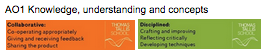 1 Chronological understanding,2 Cultural, ethnic and religious diversity,3 Knowledge and Understanding of events and developments4 Causation and consequence,5 Change and continuity6 Similarity and difference,7 Significance,2 ProcessesAO2 Historical Enquiry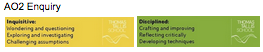 AO3 Exploring interpretations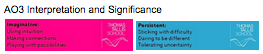 Most pupils will:Have a developed chronological overview of x. They will have developed knowledge and understanding about the --- and the causes of ---- and the changes and continuities that were to result. They will have developed historical enquiry skills and the ability to use evidence to communicate about the past. Furthermore they will have developed the personal learning and thinking skills of independent enquiry, creative thinkers, team workers and effective participators. They will have an appreciation of wider curriculum dimensions of cultural diversity and creative and critical thinking.Some pupils will have progressed further and will:Have a developed a sophisticated chronological overview of x .They will have developed deep knowledge and understanding about the ---- and the complex causes of ---- and the significant changes and continuities that were to result. They will have developed critical historical enquiry skills and the ability to use evidence sophisticatedly to communicate about the past. Furthermore they will have developed the personal learning and thinking skills of independent enquiry, creative thinkers, team workers and effective participators. They will have a more sophisticated appreciation of wider curriculum dimensions of cultural diversity and creative and critical thinking.Habits of MindInquisitive - Wondering & questioning, Exploring possibilities, Challenging assumptionsCollaborative - Co-operating appropriately, Giving & receiving feedback, Sharing the ‘product’Persistent - Sticking with difficulty, Daring to be different, Tolerating uncertaintyDisciplined - Crafting & improving, Reflecting critically, Developing techniquesImaginative - Using intuition, Making connections, Playing with possibilitiesLiteracyWritingReadingSpeaking and ListeningHistory Learning Objectives: Concepts, Powerful Knowledge and skills including; habits of mind. literacy and numeracy.Differentiated teaching strategies/activities including stretch and challengeResourcesAfL activities and formal assessmentExtended enquiry including stretch and challengeWeek 1Key Topic 1I In a nutshell :?History Learning ObjectivesEnquiry Question. Introducing the resources - Thinking about the learning journey in the next 3 weeks- 9 lessons?AO 1 and 2Habits of Mind ObjectivesInquisitive, Collaborative, Persistent, Disciplined, ImaginativeLiteracy ObjectivesReading, Speaking and Listening and WritingStarter·        Development ActivitiesGroup work.Modelling.Independent Learning. Plenary· AllMostSome1 Department Activity booklet.2 Reading.3 Online resources.1 Developing powerful knowledge through reading, speaking and listening and writing.2 Extended writing presentation3 Peer Assessment and Teacher Assessment1 The Labelling and Historiography 164-60 Rachel Hammersley2 History Today Articles 1649-603 Keith Wrightson 1647-605 David Starkey The Stuarts6 David Starkey Monarchy7 Simon Schama History of Britain 09Week 1Theme 1II Causes and analyses of developments: Theme 1 In studying Theme 1, students need to understand the nature of Republican and Cromwell's rule and the reasons why the system failed to provide a stable system of government in the given period. Detailed knowledge of each of the republican systems introduced in the years 1649–60 is not required, but students should understand the reasons for the unpopularity of these experiments, the rump parliament and Cromwell as Lord Protector and changes in representation in the commons, and the factors which led to the end of republican rule and the restoration of the monarchy. They should be aware of military involvement in politics, the leadership of Oliver Cromwell and the extent to which it influenced political stability in the years 1646–60.  History Learning ObjectivesEnquiry Question. ?AO 1 and 2Habits of Mind ObjectivesInquisitive, Collaborative, Persistent, Disciplined, ImaginativeLiteracy ObjectivesReading, Speaking and Listening and WritingStarter·        Development ActivitiesGroup work.Modelling.Independent Learning. Plenary· AllMostSome1 Department Activity booklet.2 Reading.3 Online resources.1 Developing powerful knowledge through reading, speaking and listening and writing.2 Extended writing presentation3 Peer Assessment and Teacher Assessment1 The Labelling and Historiography 164-60 Rachel Hammersley2 History Today Articles 1649-603 Keith Wrightson 1647-605 David Starkey The Stuarts6 David Starkey Monarchy7 Simon Schama History of Britain 09Week 2 Theme 2II Causes and analyses of developments: Theme 2. In studying Theme 2, students should be aware of the diversity of religious beliefs and opinions during the given period. They should be aware of changes imposed on Anglicanism during the Commonwealth and Protectorate. They should understand the extent of religious radicalism during republican rule. History Learning ObjectivesEnquiry Question. ?AO 1 and 2Habits of Mind ObjectivesInquisitive, Collaborative, Persistent, Disciplined, ImaginativeLiteracy ObjectivesReading, Speaking and Listening and WritingStarter·        Development ActivitiesGroup work.Modelling.Independent Learning. Plenary· AllMostSome1 Department Activity booklet.2 Reading.3 Online resources.1 Developing powerful knowledge through reading, speaking and listening and writing.2 Extended writing presentation3 Peer Assessment and Teacher Assessment1 The Labelling and Historiography 164-60 Rachel Hammersley2 History Today Articles 1649-603 Keith Wrightson 1647-605 David Starkey The Stuarts6 David Starkey Monarchy7 Simon Schama History of Britain 09Week 3III Thematic Analysis of Wider context History Learning ObjectivesEnquiry Question. ?AO 1 and 2Habits of Mind ObjectivesInquisitive, Collaborative, Persistent, Disciplined, ImaginativeLiteracy ObjectivesReading, Speaking and Listening and WritingStarter·        Development ActivitiesGroup work.Modelling.Independent Learning. Plenary· AllMostSome1 Department Activity booklet.2 Reading.3 Online resources.1 Developing powerful knowledge through reading, speaking and listening and writing.2 Extended writing presentation3 Peer Assessment and Teacher Assessment1 The Labelling and Historiography 164-60 Rachel Hammersley2 History Today Articles 1649-603 Keith Wrightson 1647-605 David Starkey The Stuarts6 David Starkey Monarchy7 Simon Schama History of Britain 09Week 3IV Cracking the Puzzle. Preparing for AssessmentHistory Learning ObjectivesEnquiry Question. ?AO 1 and 2Habits of Mind ObjectivesInquisitive, Collaborative, Persistent, Disciplined, ImaginativeLiteracy ObjectivesReading, Speaking and Listening and WritingStarter·        Development ActivitiesGroup work.Modelling.Independent Learning. 1 Department Activity booklet.2 Reading.3 Online resources.1 Developing powerful knowledge through reading, speaking and listening and writing.2 Extended writing presentation3 Peer Assessment and Teacher Assessment1 The Labelling and Historiography 164-60 Rachel Hammersley2 History Today Articles 1649-603 Keith Wrightson 1647-605 David Starkey The Stuarts6 David Starkey Monarchy7 Simon Schama History of Britain 09Transferable skillsExamplesCognitive skills Non-routine problem solving – expert thinking, metacognition, creativity.Systems thinking – decision making and reasoning.Critical thinking – definitions of critical thinking are broad and usually involve general cognitive skills such as analysing, synthesising and reasoning skills.ICT literacy - access, manage, integrate, evaluate, construct and communicateInterpersonal skills Communication – active listening, oral communication, written communication, assertive communication and non-verbal communication.Relationship-building skills – teamwork, trust, intercultural sensitivity, service orientation, self-presentation, social influence, conflict resolution and negotiation.				Collaborative problem solving – establishing and maintaining shared understanding, taking appropriate action, establishing and maintaining team organisation. Intrapersonal skillsAdaptability – ability and willingness to cope with the uncertain, handling work stress, adapting to different personalities, communication styles and cultures, and physical adaptability to various indoor and outdoor work environments.Self-management and self-development – ability to work remotely in virtual teams, work autonomously, be self-motivating and self-monitoring, willing and able to acquire new information and skills related to work. 